流程：学员结业考核申请—基地管理员审核—市局审核—省厅审核学员端登陆江苏住培官网:js.ezhupei.com(13,14届学员的用户名为身份证号码,15及16届学员的用户名为注册时的邮箱,密码忘记,请联系医院管理员还原密码)，（不含二阶段）如图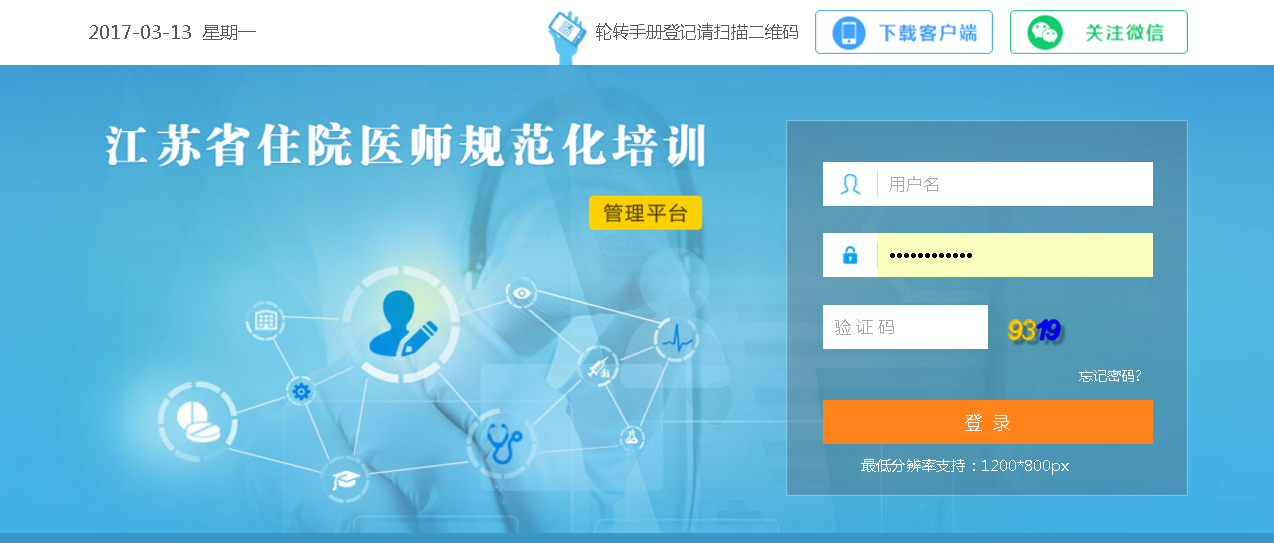 建议使用谷歌浏览器进入首页面，在结业管理下点考核申请，如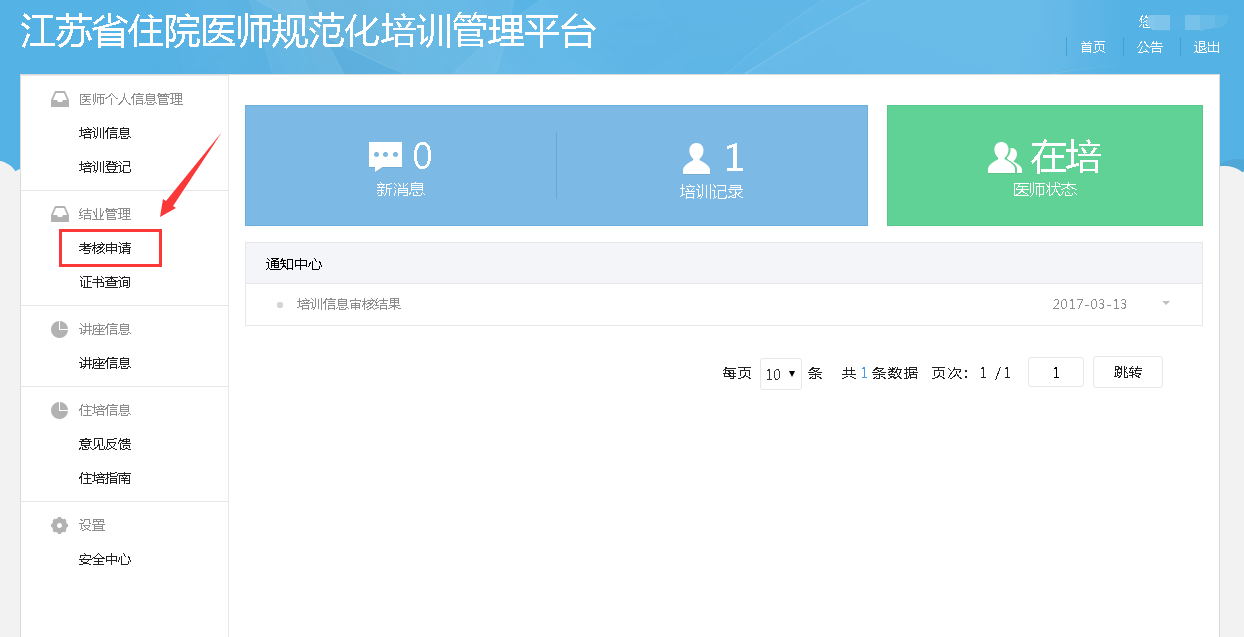 进入结业考核申请页面，如图几点说明：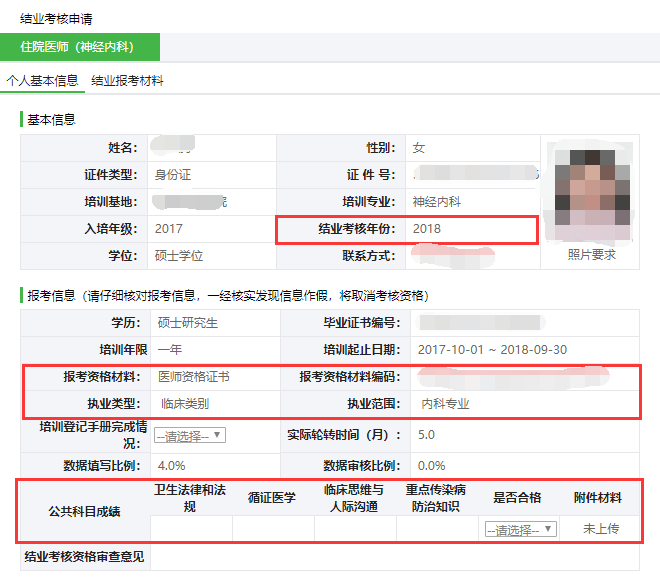 结业考核年份 如果学员的结业考核年份不是2018年，系统是不会有申请按钮的，需要医院管理员将结业考核年份延期到2018年学员才能申请结业考核（特指往年未合格的学员）报考资格材料以及编码和执业类型以及范围，需要学员在培训信息里面补齐以后，平台自动获取上述信息，如图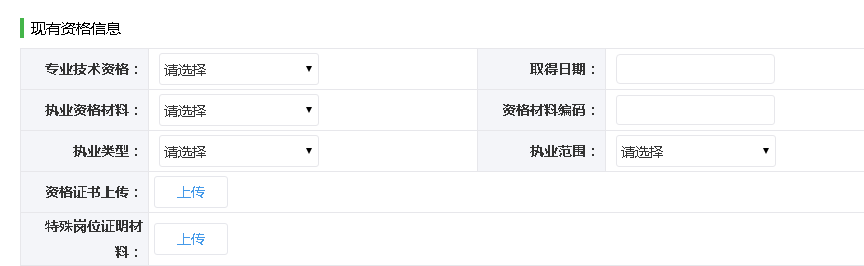 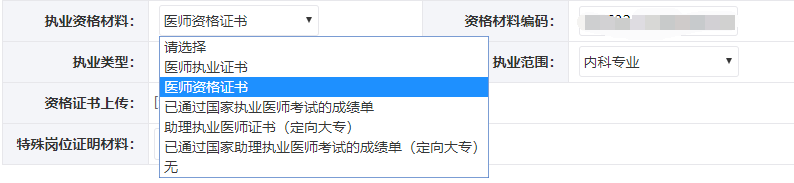 Tip：资格材料编码、执业类型、执业范围、资格证书上传均依据执业资格材料的选择进行上传；执业资格材料按从上往下优先填写。例：既有医师执业证书又有医师资格证书，则选择医师执业证书公共科目成绩，学员根据实际考试成绩手动输入（如果没有具体公共课成绩则不填，“是否合格”必选），如果页面已显示市局导入的成绩，学员则不需要输入。个人电子照片若不合格，可去基础信息里更改该电子照，（照片要求：1、2寸白底彩色免冠照片，JPG格式，分辨率不小于413*626，大小不超过300K，人像正立；2、该照片用于结业证书，请慎重认真上传！）培训登记手册完成情况，公共科目成绩是否合格选择完成后如图所示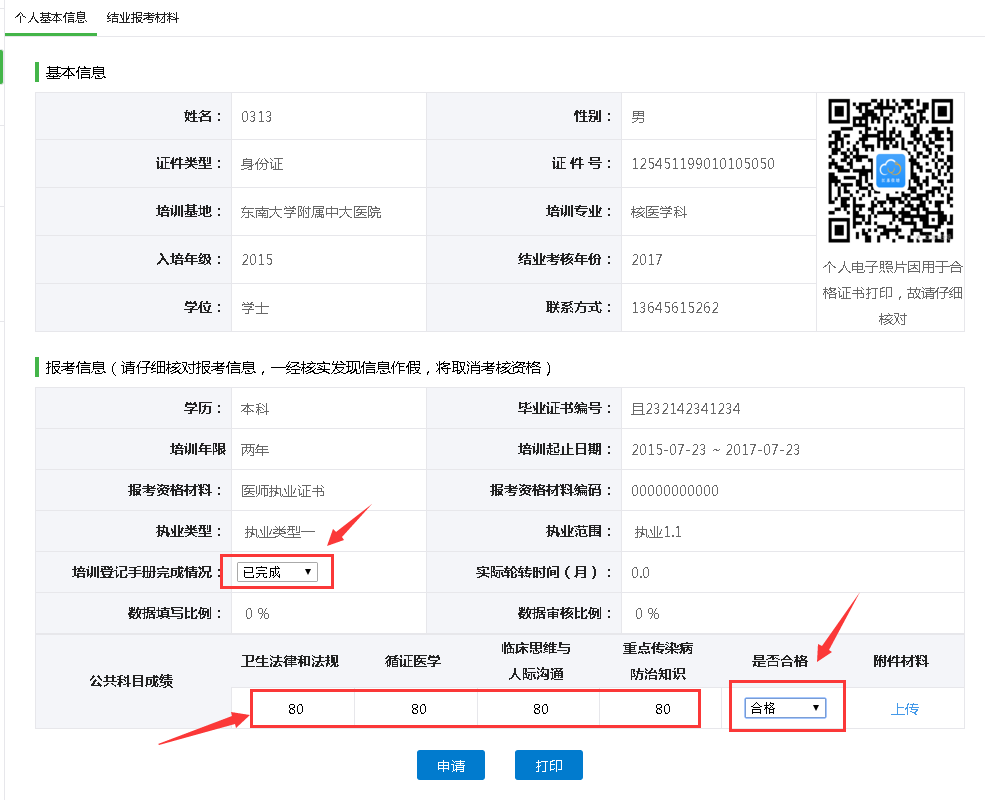 并上传公共科目成绩单，如图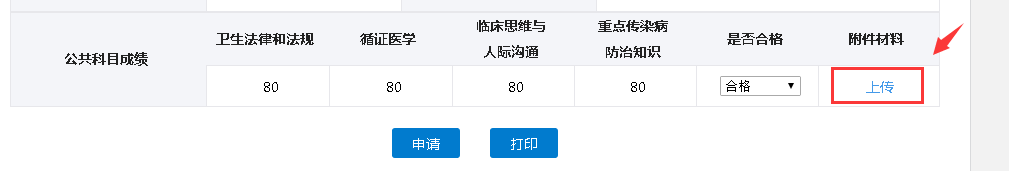 点击“提交申请”按钮，申请结业考核资格，如图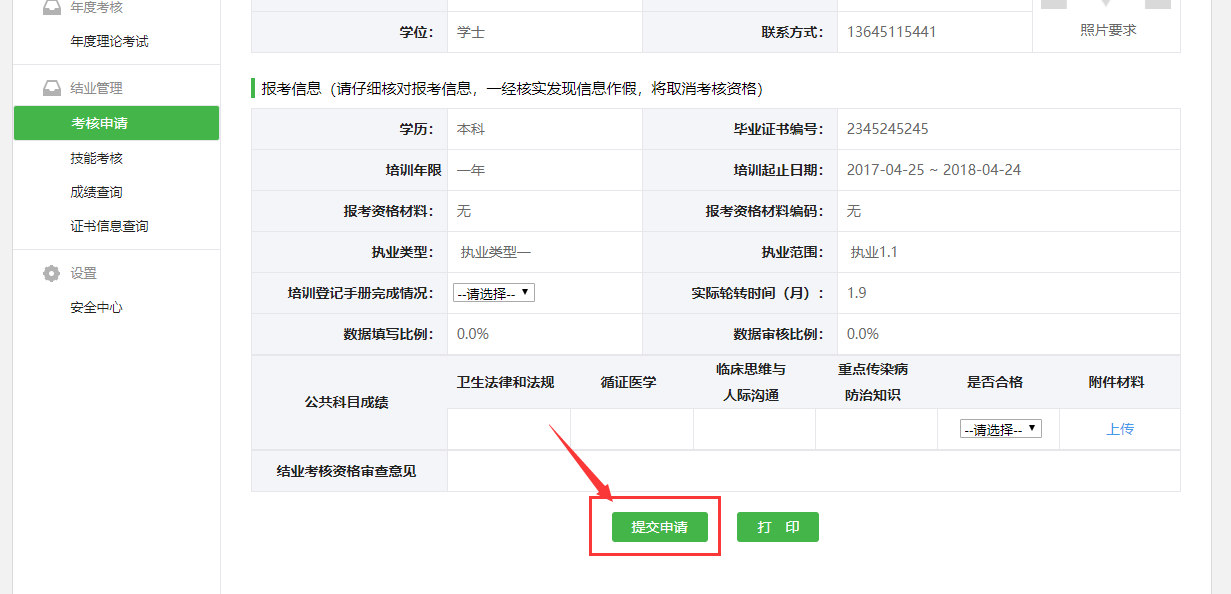 系统自动生成报名表，可打印，如图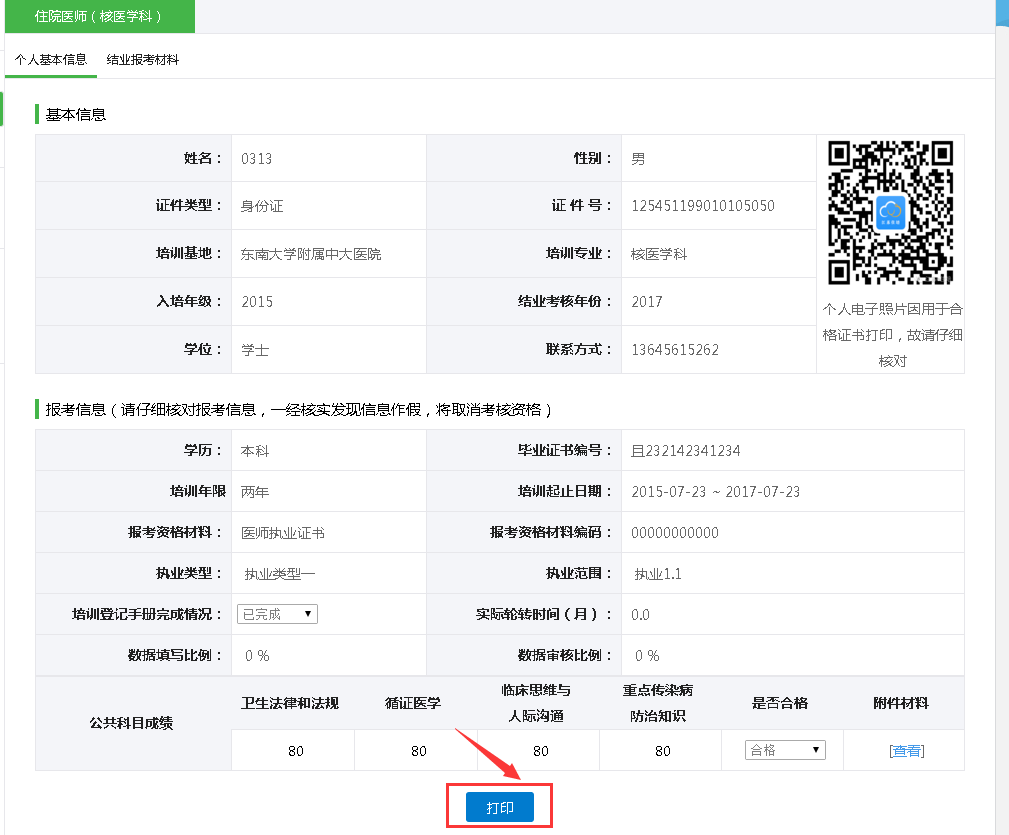 打印界面如图，该文档可以直接进行打印或另存为PDF格式的文档后打印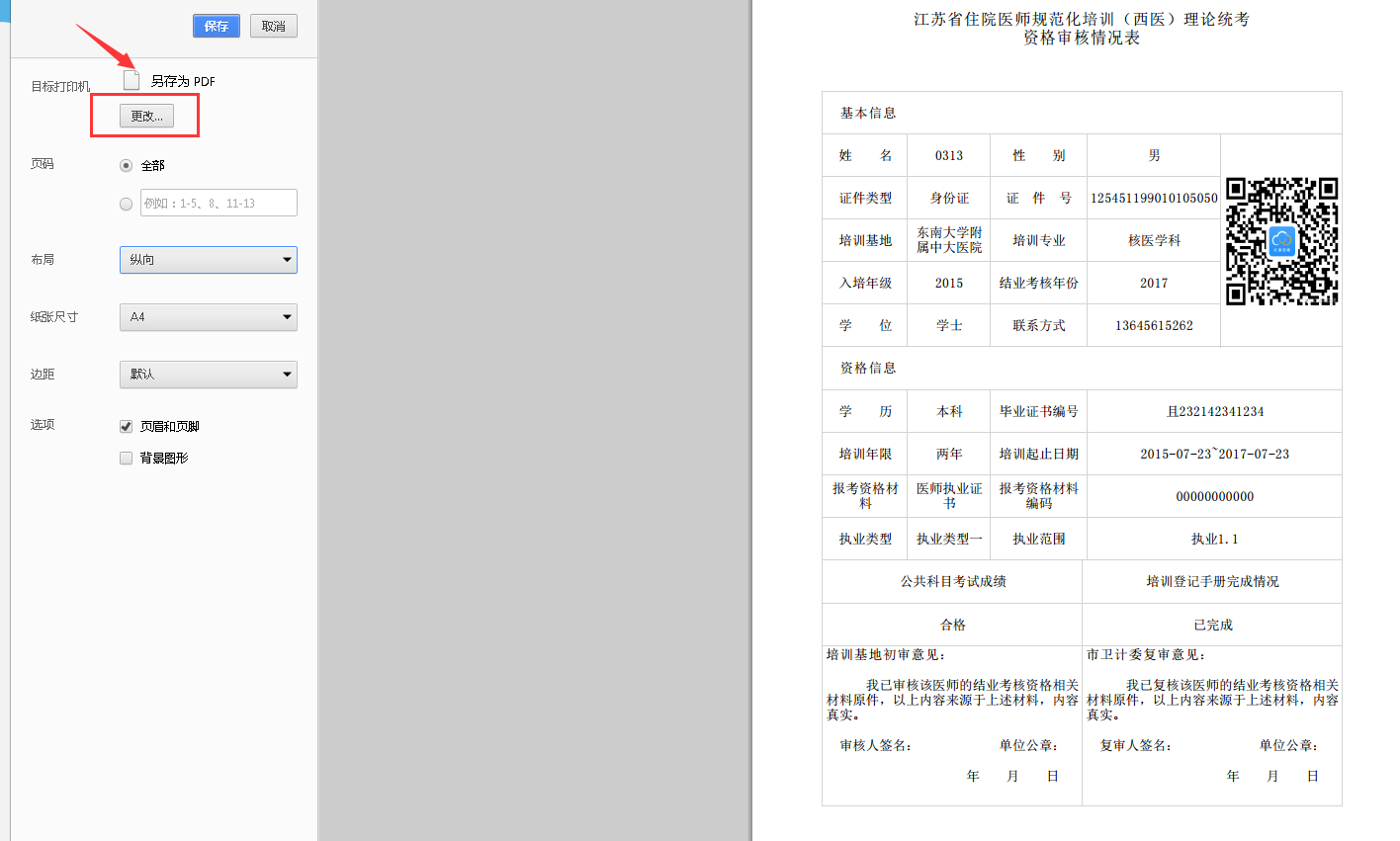 打印出来，交由基地管理员审核注:一旦申请提交,将无法修改报名信息